Załącznik nr 5do umowy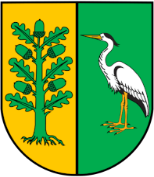 Test wiedzy uczestnika programupre - test /post – test* (niewłaściwe skreślić)SPRAWDZAJĄCY POZIOM WIEDZY Z ZAKRESU CHORÓB PRZENOSZONYCH DROGĄ PŁCIOWĄSzanowni Państwo ,uprzejmie prosimy o wypełnienie wstępnego testu związanego z realizacją programu z zakresu profilaktyki zakażeń wirusem brodawczaka ludzkiego (HPV) w gminie Białe Błota. Uzyskane informację posłużą do przygotowania dalszych działań związanych z promocją zdrowia. Test jest anonimowy, nie wymaga podawania imienia i nazwiska.1. Co oznacza skrót HPV?a) choroba weneryczna b) zespół nabytego niedoboru odporności    c) wszawica łonowa d) kłykciny kończyste   e) wirus brodawczaka ludzkiego2. Czy choroby wywołane wirusem HPV dotyczą:a) tylko mężczyzn                              b) tylko kobiet                                      c) kobiet i mężczyzn3. Czy szczepienia przeciwko HPV są w Polsce obowiązkowe?                                        □ TAK                                □ NIE4. Do chorób przenoszonych drogą płciową zalicza się:a) AIDS                   b) kiła         c) gruźlica      d) kłykciny kończyste  e) rzeżączka      f) zapalenie płuc5. Czy wszystkie choroby przenoszone drogą płciową można wyleczyć, jeżeli zostaną wykryte odpowiednio wcześniej?                                         □ TAK                                 □ NIE6. Zaznacz sytuacje, w których można zarazić się chorobą przenoszoną drogą płciową:a) na basenie                      b) u dentysty                     c) na siłowni                      d) podczas pocałunku                                   e) u fryzjera                                      f) tylko podczas stosunku płciowego7. Czy stosowanie prezerwatyw chroni przed chorobami wenerycznymi?                                        □ TAK                                □ NIE8. Czy nieleczone choroby weneryczne mogą powodować niepłodność?                                        □ TAK                                □ NIE9. Czy choroby przenoszone drogą płciową mogą przebiegać bezobjawowo                                        □ TAK                                □ NIE